Gráfico 1 - Preços médios dos escravos no mercado bonfinense (em réis) por sexo e faixa etária: Bonfim do Paraopeba, 1860-1888.Fonte: Livros Notariais do 1º e 2º Ofício – APMB.Gráfico 2 – Preços médios dos escravos de 15 a 39 anos no mercado bonfinense (em réis) por década e sexo, em comparação aos preços médios do período 1860-1888: Bonfim do Paraopeba, 1860-1888.Fonte: Livros Notariais do 1º e 2º Ofício – APMB.Gráfico 3 – Municípios de residência dos transmitentes e adquirentes não bonfinenses e suas respectivas distâncias (em km) em relação ao município de Bonfim (1860-1888). Legenda:1 – Municípios da região Mineradora Central Oeste; 2 – Municípios da região Intermediária de Pitangui-Tamanduá; 3 – Municípios da região do Vale do Médio-Baixo Rio das Velhas; 4 – Municípios da região Sudeste; 5 - Municípios da região Sul Central; 6 – Municípios da região Sudoeste; 7 - Municípios da região da Mata; 8 - Municípios da região de Araxá; 9 – Municípios da região Sertão, 10 – Municípios da região Triângulo; 11 – Municípios da província do Rio de Janeiro.Fonte: Livros Notariais do 1º e 2º Ofício – APMB. Elaboração própria a partir dos dados sobre distâncias informados pelo site https://www.google.com.br/maps.Obs. 1: distâncias atuais entre os municípios, calculadas a partir de suas conexões rodoviárias. Obs. 2: Regionalização conforme relação apresentada por PAIVA, Clotilde Andrade. População e economia nas Minas Gerais do século XIX. São Paulo: FFLCH/USP, 1996, pp. 166-180.Tabela 1 – Principais grupos de negociantes segundo ocorrência e quantidade de escravos negociados: Bonfim do Paraopeba, 1860-1888.Fonte: Livros Notariais do 1º e 2º Ofício – APMB.*Como adquirente, transmitente ou procurador.** Como outorgante (quem passava a procuração), outorgado (o procurador, que recebia poderes) ou adquirente/ transmitente (quem estava, de fato, adquirindo ou cedendo os escravos negociados via procuração).***Para o cômputo de escravos e ingênuos efetivamente negociados não foram considerados os escravos mencionados nas procurações que nomeavam mais de um procurador, por não ser possível saber qual (is) deles (s) efetivou (aram) o negócio. Portanto, a quantidade de indivíduos negociados por estes sujeitos pode ter sido maior que a acima mencionada.Tabela 2 – Principais grupos de negociantes e suas formas de ocorrência em escrituras e procurações: Bonfim do Paraopeba, 1860-1888.Fonte: Livros Notariais do 1º e 2º Ofício – APMB. Mapa 1 – Municípios e regiões com os quais os principais negociantes de escravos bonfinenses mantiveram contatos comerciais (1860-1888)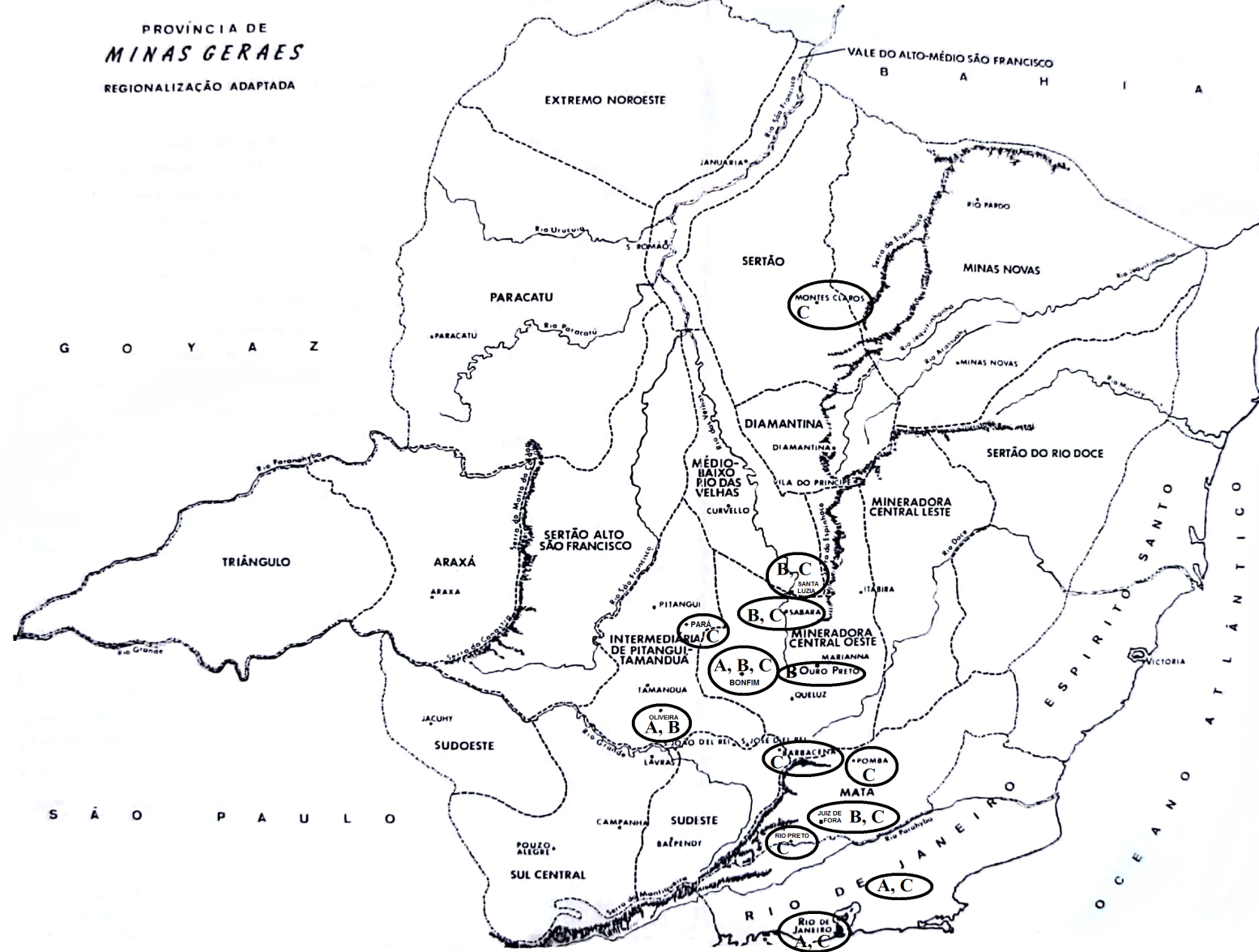 Fonte: Livros Notariais do 1º e 2º Ofício – APMB e jornais A Actualidade, A Província de Minas, Diário de Minas, Diário do Rio de Janeiro, Jornal do Commercio, Gazeta de Notícias e Pharol. Mapa extraído de PAIVA, Clotilde Andrade. População e economia nas Minas Gerais do século XIX. São Paulo: FFLCH/USP, 1996, p. 91 e modificado pelo autor.Tabela 3 – Principais intermediários segundo ocorrência e quantidade de escravos negociados: Bonfim do Paraopeba, 1860-1888.Fonte: Livros Notariais do 1º e 2º Ofício – APMB. Grupos de negociantes e seus períodos de atuaçãoOcorrências em escrituras*% do total de escriturasOcorrências em procurações**% do total de procuraçõesQuantidade de escravos efetivamente negociados***% do total de escravos A(décadas de 1860 - 1880)135,5%119%21 3,7% B(décadas de 1860 e 1870)93,8%65%30 5,3% C(décadas de 1870 e 1880)135,5%5646,3%68 12% Total3514,8%7360,3%119 21% Grupos de negociantesOcorrências em escrituras Ocorrências em escrituras Ocorrências em escrituras Ocorrências em procurações Ocorrências em procurações Ocorrências em procurações Grupos de negociantesTransmitenteAdquirenteProcuradorOutorganteOutorgadoTransmitente / AdquirenteA19338-B-9-24-C49-26255Nome e período de atuaçãoLocal de residênciaAtuações como procurador do transmitenteAtuações como procurador do adquirenteQuantidade de escravos envolvidosTenente Coronel José Egydio da Silva Campos (décadas de 1860 e 1870)Distrito da Cidade do Bonfim248 Antonio Nery Ferreira(décadas de 1870 e 1880) Distrito da Cidade do Bonfim417 Advogado Alferes Candido de Castro Guimarães (década de 1860)Distrito da Cidade do Bonfim416 Reverendo Vigário Francisco Nogueira Penido (década de 1860)Distrito de Piedade dos Gerais4-4 Antonio de Araújo Lima Coxo (décadas de 1870 e 1880)Distrito de Piedade dos Gerais2110 José Teixeira Machado (décadas de 1870 e 1880)Distrito de Piedade dos Gerais3-4 Tenente Manoel Bernardes da Cunha Cassão (décadas de 1860 e 1870)Distrito da Cidade do Bonfim316João Evangelista Monteiro de Barros Galvão de São Martinho (década de 1880)Leopoldina-314Marinho & Bebiano (década de 1870)Corte215 